มาตรการส่งเสริมคุณธรรมและความโปร่งใส  ประจำปีงบประมาณ  พ.ศ.  2565องค์การบริหารส่วนตำบลทุ่งต่อ  อำเภอห้วยยอด   จังหวัดตรังการวิเคราะห์ผลการประเมิน ITA  ขององค์การบริหารส่วนตำบลทุ่งต่อ  ปีงบประมาณ พ.ศ.  256๔  จากผลการประเมิน  ITA  ในปีงบประมาณ พ.ศ.  256๔  พบว่ามีผลคะแนน   ๘๘.๒๙  คะแนนอยู่ใน   ระดับ  A   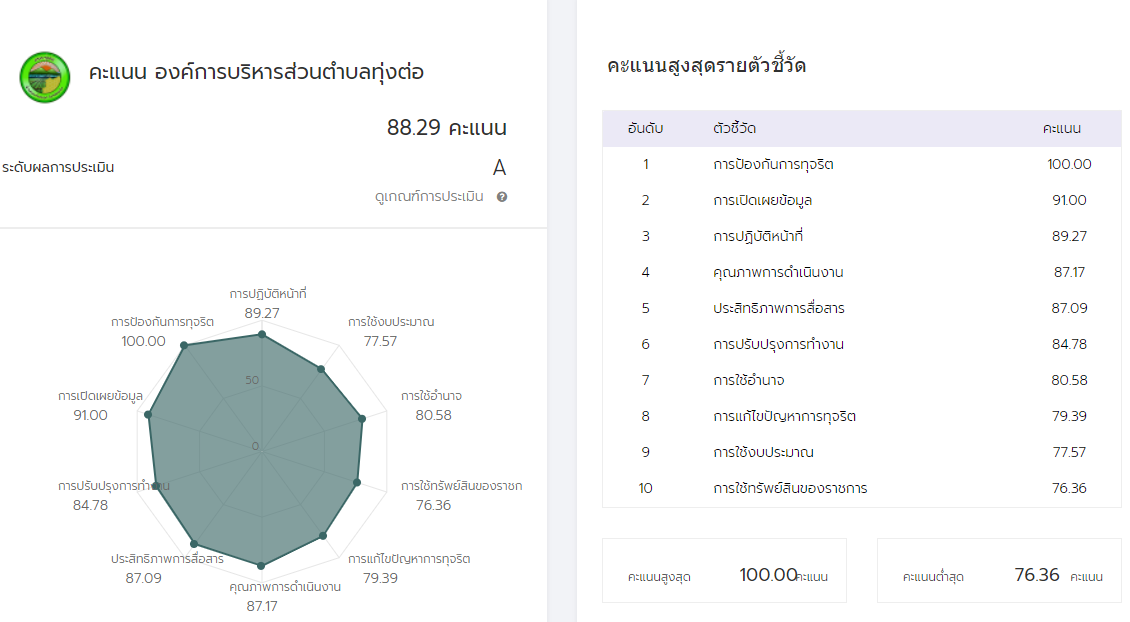 วิเคราะห์ผลการประเมินแต่ละตัวชี้วัด   ดังนี้    2. ข้อเสนอแนะในการพัฒนาคุณธรรมและความโปร่งใสในปีงบประมาณ  พ.ศ. 256๕    	จากการประชุมองค์การบริหารส่วนตำบลทุ่งต่อ  วันที่  18  มีนาคม  ๒๕๖๕  ณ  ห้องประชุมองค์การบริหารส่วนตำบลทุ่งต่อ  ผู้บริหารและเจ้าหน้าที่ได้ร่วมกันพิจารณาเพื่อกำหนดมาตรการในการส่งเสริมคุณธรรมและความโปร่งใสขององค์การบริหารส่วนตำบลทุ่งต่อ  ดังนี้  ตัวชี้วัดของการประเมิน ITAประเด็นที่ต้องแก้ไข/ปรับปรุงประเด็นที่ต้องแก้ไข/ปรับปรุงประเด็นที่ต้องแก้ไข/ปรับปรุงประเด็นที่ต้องแก้ไข/ปรับปรุงแบบวัดการรับรู้ของผู้มีส่วนได้ส่วนเสียภายในแบบวัดการรับรู้ของผู้มีส่วนได้ส่วนเสียภายในแบบวัดการรับรู้ของผู้มีส่วนได้ส่วนเสียภายในแบบวัดการรับรู้ของผู้มีส่วนได้ส่วนเสียภายในแบบวัดการรับรู้ของผู้มีส่วนได้ส่วนเสียภายใน1. การปฏิบัติหน้าที่  89.27 1. การปฏิบัติหน้าที่  89.27 จากผลคะแนน IIT  พบว่า  มีประเด็นที่ต้องปรับปรุงในเรื่อง  การใช้ทรัพย์สินของราชการ  พบว่า  บุคลากรนำทรัพย์สินไปใช้เป็นของส่วนตัว โดยไม่ได้ขออนุญาตจากผลคะแนน IIT  พบว่า  มีประเด็นที่ต้องปรับปรุงในเรื่อง  การใช้ทรัพย์สินของราชการ  พบว่า  บุคลากรนำทรัพย์สินไปใช้เป็นของส่วนตัว โดยไม่ได้ขออนุญาตจากผลคะแนน IIT  พบว่า  มีประเด็นที่ต้องปรับปรุงในเรื่อง  การใช้ทรัพย์สินของราชการ  พบว่า  บุคลากรนำทรัพย์สินไปใช้เป็นของส่วนตัว โดยไม่ได้ขออนุญาต2. การใช้งบประมาณ   77.๕๗2. การใช้งบประมาณ   77.๕๗จากผลคะแนน IIT  พบว่า  มีประเด็นที่ต้องปรับปรุงในเรื่อง  การใช้ทรัพย์สินของราชการ  พบว่า  บุคลากรนำทรัพย์สินไปใช้เป็นของส่วนตัว โดยไม่ได้ขออนุญาตจากผลคะแนน IIT  พบว่า  มีประเด็นที่ต้องปรับปรุงในเรื่อง  การใช้ทรัพย์สินของราชการ  พบว่า  บุคลากรนำทรัพย์สินไปใช้เป็นของส่วนตัว โดยไม่ได้ขออนุญาตจากผลคะแนน IIT  พบว่า  มีประเด็นที่ต้องปรับปรุงในเรื่อง  การใช้ทรัพย์สินของราชการ  พบว่า  บุคลากรนำทรัพย์สินไปใช้เป็นของส่วนตัว โดยไม่ได้ขออนุญาต3. การใช้อำนาจ  80.๕๘3. การใช้อำนาจ  80.๕๘จากผลคะแนน IIT  พบว่า  มีประเด็นที่ต้องปรับปรุงในเรื่อง  การใช้ทรัพย์สินของราชการ  พบว่า  บุคลากรนำทรัพย์สินไปใช้เป็นของส่วนตัว โดยไม่ได้ขออนุญาตจากผลคะแนน IIT  พบว่า  มีประเด็นที่ต้องปรับปรุงในเรื่อง  การใช้ทรัพย์สินของราชการ  พบว่า  บุคลากรนำทรัพย์สินไปใช้เป็นของส่วนตัว โดยไม่ได้ขออนุญาตจากผลคะแนน IIT  พบว่า  มีประเด็นที่ต้องปรับปรุงในเรื่อง  การใช้ทรัพย์สินของราชการ  พบว่า  บุคลากรนำทรัพย์สินไปใช้เป็นของส่วนตัว โดยไม่ได้ขออนุญาต4. การใช้ทรัพย์สินของราชการ   ๗๖.๓๖4. การใช้ทรัพย์สินของราชการ   ๗๖.๓๖จากผลคะแนน IIT  พบว่า  มีประเด็นที่ต้องปรับปรุงในเรื่อง  การใช้ทรัพย์สินของราชการ  พบว่า  บุคลากรนำทรัพย์สินไปใช้เป็นของส่วนตัว โดยไม่ได้ขออนุญาตจากผลคะแนน IIT  พบว่า  มีประเด็นที่ต้องปรับปรุงในเรื่อง  การใช้ทรัพย์สินของราชการ  พบว่า  บุคลากรนำทรัพย์สินไปใช้เป็นของส่วนตัว โดยไม่ได้ขออนุญาตจากผลคะแนน IIT  พบว่า  มีประเด็นที่ต้องปรับปรุงในเรื่อง  การใช้ทรัพย์สินของราชการ  พบว่า  บุคลากรนำทรัพย์สินไปใช้เป็นของส่วนตัว โดยไม่ได้ขออนุญาต5. การแก้ไขปัญหาการทุจริต   ๗๙.๓๙5. การแก้ไขปัญหาการทุจริต   ๗๙.๓๙จากผลคะแนน IIT  พบว่า  มีประเด็นที่ต้องปรับปรุงในเรื่อง  การใช้ทรัพย์สินของราชการ  พบว่า  บุคลากรนำทรัพย์สินไปใช้เป็นของส่วนตัว โดยไม่ได้ขออนุญาตจากผลคะแนน IIT  พบว่า  มีประเด็นที่ต้องปรับปรุงในเรื่อง  การใช้ทรัพย์สินของราชการ  พบว่า  บุคลากรนำทรัพย์สินไปใช้เป็นของส่วนตัว โดยไม่ได้ขออนุญาตจากผลคะแนน IIT  พบว่า  มีประเด็นที่ต้องปรับปรุงในเรื่อง  การใช้ทรัพย์สินของราชการ  พบว่า  บุคลากรนำทรัพย์สินไปใช้เป็นของส่วนตัว โดยไม่ได้ขออนุญาตแบบวัดการรับรู้ของผู้มีส่วนได้ส่วนเสียภายนอก  EITแบบวัดการรับรู้ของผู้มีส่วนได้ส่วนเสียภายนอก  EITแบบวัดการรับรู้ของผู้มีส่วนได้ส่วนเสียภายนอก  EITแบบวัดการรับรู้ของผู้มีส่วนได้ส่วนเสียภายนอก  EITแบบวัดการรับรู้ของผู้มีส่วนได้ส่วนเสียภายนอก  EIT1. คุณภาพการดำเนินงาน   ๘๗.๑๗1. คุณภาพการดำเนินงาน   ๘๗.๑๗1. คุณภาพการดำเนินงาน   ๘๗.๑๗ประเด็นที่ต้องปรับปรุง  หน่วยงานต้อง มีการปรับปรุงวิธีการและขั้นตอนการดำเนินงาน และการให้บริการประชาชนให้มากขึ้น  ให้สะดวกรวดเร็วมากขึ้นประเด็นที่ต้องปรับปรุง  หน่วยงานต้อง มีการปรับปรุงวิธีการและขั้นตอนการดำเนินงาน และการให้บริการประชาชนให้มากขึ้น  ให้สะดวกรวดเร็วมากขึ้น2. ประสิทธิภาพการสื่อสาร   8๗.๐๙2. ประสิทธิภาพการสื่อสาร   8๗.๐๙2. ประสิทธิภาพการสื่อสาร   8๗.๐๙ประเด็นที่ต้องปรับปรุง  หน่วยงานต้อง มีการปรับปรุงวิธีการและขั้นตอนการดำเนินงาน และการให้บริการประชาชนให้มากขึ้น  ให้สะดวกรวดเร็วมากขึ้นประเด็นที่ต้องปรับปรุง  หน่วยงานต้อง มีการปรับปรุงวิธีการและขั้นตอนการดำเนินงาน และการให้บริการประชาชนให้มากขึ้น  ให้สะดวกรวดเร็วมากขึ้น3. การปรับปรุงการทำงาน   ๘๔.๗๘3. การปรับปรุงการทำงาน   ๘๔.๗๘3. การปรับปรุงการทำงาน   ๘๔.๗๘ประเด็นที่ต้องปรับปรุง  หน่วยงานต้อง มีการปรับปรุงวิธีการและขั้นตอนการดำเนินงาน และการให้บริการประชาชนให้มากขึ้น  ให้สะดวกรวดเร็วมากขึ้นประเด็นที่ต้องปรับปรุง  หน่วยงานต้อง มีการปรับปรุงวิธีการและขั้นตอนการดำเนินงาน และการให้บริการประชาชนให้มากขึ้น  ให้สะดวกรวดเร็วมากขึ้นประเด็นที่ต้องปรับปรุง  หน่วยงานต้อง มีการปรับปรุงวิธีการและขั้นตอนการดำเนินงาน และการให้บริการประชาชนให้มากขึ้น  ให้สะดวกรวดเร็วมากขึ้นประเด็นที่ต้องปรับปรุง  หน่วยงานต้อง มีการปรับปรุงวิธีการและขั้นตอนการดำเนินงาน และการให้บริการประชาชนให้มากขึ้น  ให้สะดวกรวดเร็วมากขึ้นแบบวัดการเปิดเผยข้อมูลสาธารณะ OITแบบวัดการเปิดเผยข้อมูลสาธารณะ OITแบบวัดการเปิดเผยข้อมูลสาธารณะ OITแบบวัดการเปิดเผยข้อมูลสาธารณะ OITแบบวัดการเปิดเผยข้อมูลสาธารณะ OIT1. การเปิดเผยข้อมูล    ๙๑.๐๐1. การเปิดเผยข้อมูล    ๙๑.๐๐1. การเปิดเผยข้อมูล    ๙๑.๐๐1. การเปิดเผยข้อมูล    ๙๑.๐๐ประเด็นที่ต้องปรับปรุง  การเปิดเผยข้อมูล         หน่วยงานต้องมีบริการ  E-Service  มีช่องทางการแจ้งเรื่องร้องเรียนการทุจริตมีรายงานการกำกับติดตามการดำเนินงานประจำปี  รอบ  ๖ เดือน2. การป้องกันการทุจริต  ๑๐๐.๐๐2. การป้องกันการทุจริต  ๑๐๐.๐๐2. การป้องกันการทุจริต  ๑๐๐.๐๐2. การป้องกันการทุจริต  ๑๐๐.๐๐ประเด็นที่ต้องปรับปรุง  การเปิดเผยข้อมูล         หน่วยงานต้องมีบริการ  E-Service  มีช่องทางการแจ้งเรื่องร้องเรียนการทุจริตมีรายงานการกำกับติดตามการดำเนินงานประจำปี  รอบ  ๖ เดือนประเด็นที่ต้องปรับปรุง  การเปิดเผยข้อมูล         หน่วยงานต้องมีบริการ  E-Service  มีช่องทางการแจ้งเรื่องร้องเรียนการทุจริตมีรายงานการกำกับติดตามการดำเนินงานประจำปี  รอบ  ๖ เดือนประเด็นที่ต้องปรับปรุง  การเปิดเผยข้อมูล         หน่วยงานต้องมีบริการ  E-Service  มีช่องทางการแจ้งเรื่องร้องเรียนการทุจริตมีรายงานการกำกับติดตามการดำเนินงานประจำปี  รอบ  ๖ เดือนประเด็นที่ต้องปรับปรุง  การเปิดเผยข้อมูล         หน่วยงานต้องมีบริการ  E-Service  มีช่องทางการแจ้งเรื่องร้องเรียนการทุจริตมีรายงานการกำกับติดตามการดำเนินงานประจำปี  รอบ  ๖ เดือนมาตรการ/แนวทางวิธีการดำเนินงานผู้รับผิดชอบระยะเวลาการดำเนินงานการติดตามผล1.การสร้างฐานความคิดการแยกแยะประโยชน์ส่วนตัวและประโยชน์ส่วนร่วม1.จัดคู่มือแนวปฏิบัติการใช้ทรัพย์สินของราชการ2. จัดทำสื่อประชาสัมพันธ์สำนักปลัดก.พ.-พ.ค  ๖๕รายงานผลดำเนินการเดือนมิ.ย. ๖๕1.การปรับปรุงการทำงาน1.ลดขั้นตอนการทำงานให้เร็วขึ้น เช่น งานทะเบียนพาณิชย์จากเดิม 8 นาที  เหลือเป็น   ๔  นาที   2.แสดงแผนผังแสดงขั้นตอนการทำงานให้ประชาชนทราบ3.สอบถามให้คำแนะนำเวลาประชาชนมาติดต่อราชการสำนักปลัดก.พ.-พ.ค  ๖๕รายงานผลดำเนินการเดือนมิ.ย. ๖๕1.การเปิดเผยข้อมูล1.มีรายงานการกำกับติดตามการดำเนินงานประจำปี  รอบ  ๖ เดือน2. บริการ  E-Service  การให้บริการคำร้องออนไลน์๓.ช่องทางการแจ้งเรื่องร้องเรียนการทุจริต    สำนักปลัดก.พ.-พ.ค  ๖๕รายงานผลดำเนินการเดือนมิ.ย. ๖๕